Name _________________________________Date __________________________________Semester _____________________________7th Grade Band – Semester Final 2013This is the written portion of your exam.  The information on this test comes only from second semester class material.  If you have any questions raise your hand and I will assist you.  This portion of the exam is worth 100 points.Part 1 – Tempo (2 point each)Directions:  Correctly match the tempo markings to the correct letter definition____________1.) Allegro 			a.) Fast, Quickly and Bright____________2.) Andante 			b.)  Moderately	____________3.) Adagio 				c.) Slowly and Stately____________4.) Moderato 			d.) At Walking PacePart 2 – Rhythm Counting (4points each)Directions:  Write in the counting for each measure.  Make sure to look at your time signature and note values.5.)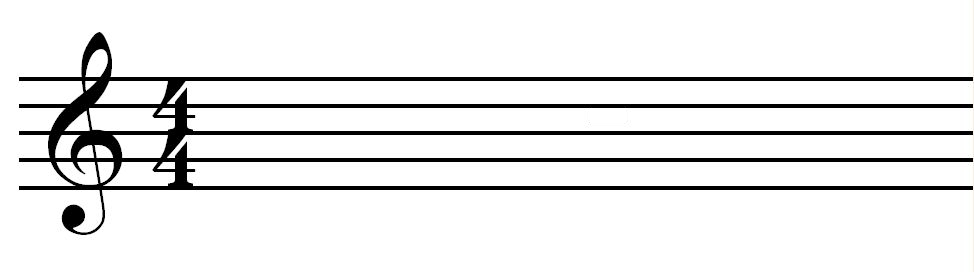 6.)7.)Part 3 – Dynamics/Styles/Signs (2 point each)Directions: Arrange the following dynamic levels into the correct order from LOUDEST to SOFTEST (Ex. #8 will be the loudest dynamic, #11 will be the softest).  Also write the symbol/abbreviation for each dynamic.PIANO			FORTISSIMO		MEZZO PIANO	MEZZO FORTE8.) __________________________________		_________________9.) __________________________________		_________________10.) __________________________________		_________________11.) __________________________________		_________________Directions:  Draw and describe what the following signs/symbols mean in regards to music (Ex.  # = sharp, it raises the note or pitch.        Symbol				Drawing		Definition12.) Repeat Sign			_________________	________________________________13.) Crescendo			_________________	________________________________14.) Decrescendo			_________________	________________________________15.) Breath Mark			_________________	________________________________Part 4 – Instruments/Families (2 points each)Directions:  Group the following instruments into the correct instrument family.  Your choices are:a.) Woodwindsb.) Brassc.) Percussiond.) Strings16.) Clarinet ________	17.) Snare Drum ________	18.) Trumpet ________	19.) Tuba________	20.) Violin________		21.) Cymbals________	22.)  Timpani _______	23.) French Horn __________	Part 5 – Composing (10 points)Directions:  Compose a four-measure song.  Make sure to complete each measure with the correct number of beats.  Each measure needs to contain at least 2 notes. You must also use the following elements within your composition:1 Dynamic Level1 Time Signature1 Clef1 Sign/Musical Symbol1 Tempo Marking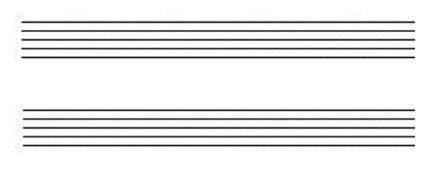 Part 5 – Reflection (18 points)Directions:  Using your experience at the concert compose a five sentence paragraph focusing around the following questions.  A.)  What were so things that you did good musically?  B.) What are some techniques you need to improve on in the future?  C.) How did the ensemble do overall?  Make sure to use complete sentences._____________________________________________________________________________________________________________________________________________________________________________________________________________________________________________________________________________________________________________________________________________________________________________________________________________________________________________________________________________________________________________________________________________________________________________________________________________________________________________________________________________________________________________________________________________________________________________________________________________________________________________________________________________________________________________________________________________________________________________________________________________________________________________________________________________________________________________________________________________________________________________________________________________________________________________________________________________________________Part 7 – Identification of Terms (20 Points)Directions:  Circle the following elements that are present inside this piece of music .  Make sure to circle all that ii is asking for.Circle the Following:DynamicsTempo MarkingTime SignaturesAccidentalsComposerTitle of PieceInstrumentsTreble and Bass Clefs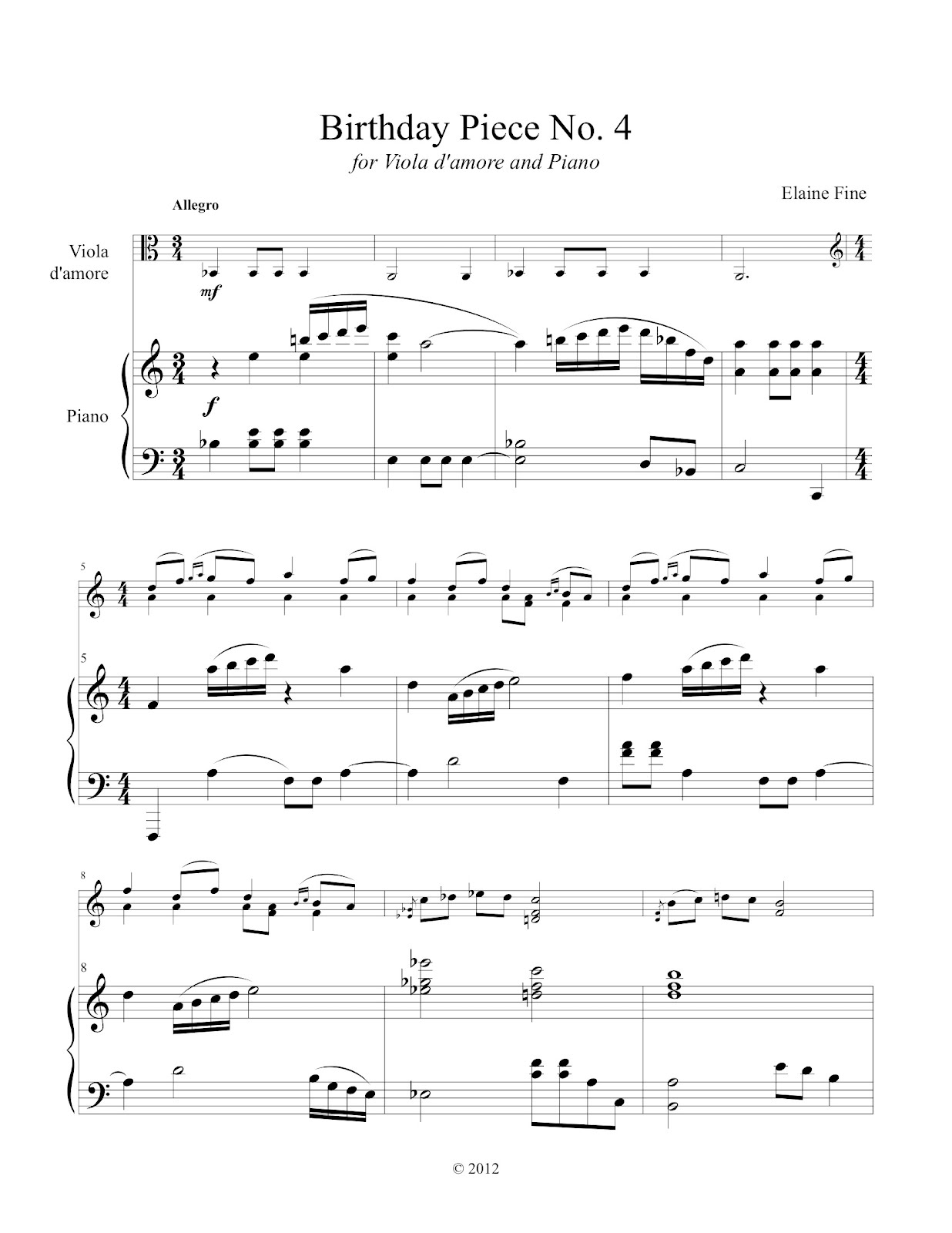 Name: _____________________________________	Date:____________________Concert Rubric for 7th Grade Band (25 points)The following adjudicator sheet is a replica of what the ISSMA official adjudicators use when they judge bands for their performances. RATINGS:4-Outstanding in nearly every detail		2-Frequent major flaws3.5-Some minor flaws				1.5-Continuous major flaws3-Frequent minor flaws				1-Unacceptable in nearly every detail2.5-Some major flawsCategories			1      1.5      2      2.5     3      3.5      4	General RemarksIntonation	Consider: individual,	Section, and 	Full ensembleTone quality and blend	Consider: resonance, 	Control, clarity, focus,	Consistency, warmth,	And breath.  Articulation, tonguing	Consider: attacks	Releases, tonguing,	Style.Note accuracy	Consider: Technique,	Fluency and/or	Mechanical skillsRhythmic Accuracy	Consider: accuracy	Of note values, 	Rest values, duration,	Pulse, steadiness,	Correctness of meters.Interpretation andMusicianship	Consider: style,	Phrasing, tempo,	Expression and 	Emotional involvement Dynamics	Consider: appropriate	Range of dynamic	Contrast by individuals,	Sections, and/or full	Ensemble.Balance and Blend	Consider: appropriate	Range of dynamic	Contrast by individuals,	Sections, and/or full	Ensemble.  Other factors	Consider: posture,	Appearance relating	To performance,	General conduct,	Suitable cuts.Total points __________________